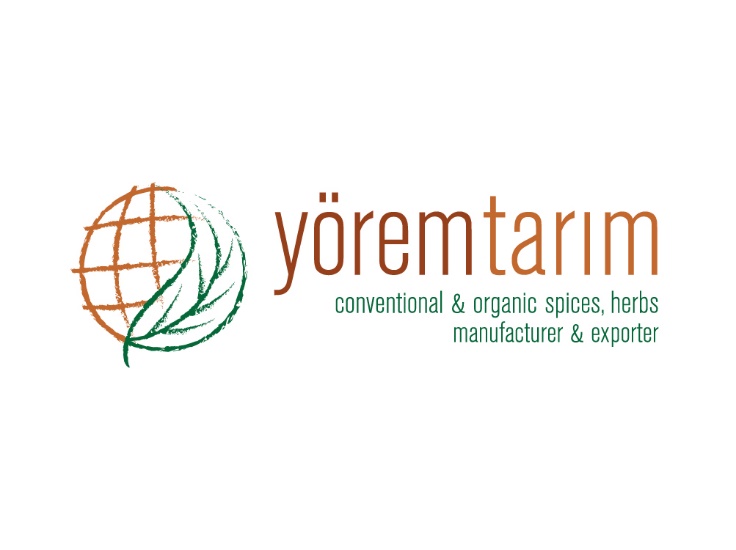 DECLARATION OF PRODUCTProduct characteristicsPRODUCTPRODUCTTURKISH CUMIN SEEDSTURKISH CUMIN SEEDSBotanical nameCuminum Cyminum L. Cuminum Cyminum L. DescriptionSeeds from the culture plant, belonging to the family “Cuminum Cyminum Linnaeus”Seeds from the culture plant, belonging to the family “Cuminum Cyminum Linnaeus”AspectWhole.Whole.Appearance Characteristic, clean.Characteristic, clean.OdourTypical of cumin, strong.Typical of cumin, strong.FlavourCharacteristic, strong aromatic. Characteristic, strong aromatic. Physical analysisCharacteristic, from light to dark brown.Characteristic, from light to dark brown.Microbiological analysisNo microbiological limits can be guaranteed, unless the material is treated by microbiological reduction process, because it is a natural product. No microbiological limits can be guaranteed, unless the material is treated by microbiological reduction process, because it is a natural product. Chemical analysis Moisture 8,0 % (Max) Moisture 8,0 % (Max) Volatile oil 1,0 % (Min.)  Volatile oil 1,0 % (Min.)  Ash 10 % (Max.) Ash 10 % (Max.) Acid insoluble ash 1 % (Max.) Acid insoluble ash 1 % (Max.) Foreign matterAbsentAbsentExtraneous matter1,0 %1,0 %Preservative materialNot present.Not present.Bulk densityAccording to buyer’s demand.According to buyer’s demand.Packing25 Kg net paper or nylon bags.25 Kg net paper or nylon bags.Storage and shelf lifeStorage and shelf life for all products is minimum 24 months, when stored in cool and dry conditions away from direct sunlight. Storage and shelf life for all products is minimum 24 months, when stored in cool and dry conditions away from direct sunlight. 